МУНИЦИПАЛЬНОЕ АВТОНОМНОЕ ДОШКОЛЬНОЕ ОБРАЗОВАТЕЛЬНОЕ УЧРЕЖДЕНИЕ«ДЕТСКИЙ САД «СКАЗКА»адрес: Россия, 623340, Свердловская область,  Артинский район, п. Арти, ул. Королева, 29 Бтел. (34391) 2-20-06ОКПО 12309174, ОГРН 1026602054588, ИНН 6636006249/КПП 663601001                                                                                   e-mail: skazkaarti@rambler.ru   Исх. 129  от 04.07.2018 г.                                        Объяснительная по предписанию об устранении причин и условий, способствовавших совершению административного правонарушения                                              №  66-07-02/26-1957-2019 от 27.06.2019 г. По фактам нарушений санитарно-эпидемиологического законодательства, изложенных в представлении Роспотребнадзора объясняю, что к дисциплинарной ответственности привлечены виновные должностные лица (шеф-повара: Невраева Е.А., Мангилёва Н.А.; кладовщики: Кашина Н.Н., Медведева В.В.), с которых взяты объяснительные, и мною, как руководителем, издан приказ о наложении дисциплинарного взыскания от 25.06.2019 года         № 91 – од  (копия прилагается).Также мною разработан План мероприятий по устранению выявленных нарушений, утвержденный приказом № 54/2 от 07.05.2019 года и назначены ответственные (Приложение 1). Часть выявленных нарушений устранена во время проверки с предоставлением фотоотчета на электронный адрес Роспотребнадзора города Красноуфимск.	 Сумма в размере 320 645, 00 рублей изыскана внутри бюджета ДОУ, договора на поставку мебели и кухонного оборудования заключены.Имеется финансовая потребность на ремонт пола пищеблока (п. 1) в сумме – 227 295, 00 рублей и въездов и входов на территорию дошкольной организации, подъездов, дорожек к хозяйственным постройкам, к контейнерной площадке для сбора мусора (п.3) в сумме – 5 млн. 200 тысяч рублей.В срок до 15 июля 2019 года (к собеседованию) сметы обязуюсь представить.Заведующий                 Н.В. МедведеваПриложение 1План мероприятий по устранению выявленных нарушений и назначении ответственныхпо адресу: Королева, 29 БИТОГО потрачено 320 645, 00 рублей (без двух смет: ремонт пола пищеблока и въездов и входов на территорию дошкольной организации, подъездов, дорожек к хозяйственным постройкам, к контейнерной площадке для сбора мусора).Заведующий          Н.В. Медведева НарушениеНарушениеУстранено либо Не устраненоСроки устраненияТребуемые затратыОтветственные1. Нарушение требований санитарного законодательства при организации питании:- на пищеблоке поверхность пола в моечной кухонной посуды, овощном цехе, мясо-рыббной зоне, варочном цехе имеет дефекты в виде сломанной плитки, что не позволяет проводить её влажную обработку (мытьё) и дезинфекцию;1. Нарушение требований санитарного законодательства при организации питании:- на пищеблоке поверхность пола в моечной кухонной посуды, овощном цехе, мясо-рыббной зоне, варочном цехе имеет дефекты в виде сломанной плитки, что не позволяет проводить её влажную обработку (мытьё) и дезинфекцию;Не устранено(составлена смета)30.01.2020 г.227 295, 00 рублейПаначева О.Г., главный бухгалтер - за составление сметы- на пищеблоке не соблюдаются сроки годности продукции, в складском помещении находились на хранении Яблоки сушеные (сухофрукты) (изготовитель:ООО «Агроальянс», Таджикистан, Согдийская обл., , с. Пангаз, ул. Аштский район, с Пангаз, ул. Суджа, дата изготовления – урожай 2017г., срок годности – 12 месяцев) массой 3,36 кг с истекшим сроком годности;- на пищеблоке не соблюдаются сроки годности продукции, в складском помещении находились на хранении Яблоки сушеные (сухофрукты) (изготовитель:ООО «Агроальянс», Таджикистан, Согдийская обл., , с. Пангаз, ул. Аштский район, с Пангаз, ул. Суджа, дата изготовления – урожай 2017г., срок годности – 12 месяцев) массой 3,36 кг с истекшим сроком годности;Устранено, яблоки сушеные утилизированыАпрель 2019г.-Кашина Н.Н., кладовщик- на пищеблоке в складском помещении в морозильной камере бытового холодильника хранится пищевая продукция (морковь тертая) без маркировочного ярлыка;- на пищеблоке в складском помещении в морозильной камере бытового холодильника хранится пищевая продукция (морковь тертая) без маркировочного ярлыка;Устранено, морковь тертая утилизированыАпрель 2019г.-Медведева В.В., кладовщик- пищеблок дошкольной организации не оборудован  необходимым технологическим, холодильным и моечным оборудованием: для обработки овощей оборудован один производственный стол, при требовании: в овощном цехе иметь не менее 2-х производственных столов;- пищеблок дошкольной организации не оборудован  необходимым технологическим, холодильным и моечным оборудованием: для обработки овощей оборудован один производственный стол, при требовании: в овощном цехе иметь не менее 2-х производственных столов;Частично устранено.Стол заказан, договор заключен30.01.2020 г.5 750,00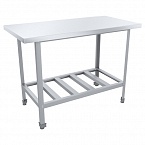 Крашенинников А.Н., зам. заведующего по АХЧ- на пищеблоке в варочном цехе стол «сырая продукция» не цельнометаллический (установлен деревянный стол, оббитый железом), при требовании: столы, предназначенные для обработки пищевых продуктов, должны быть цельнометаллическими;- на пищеблоке в варочном цехе стол «сырая продукция» не цельнометаллический (установлен деревянный стол, оббитый железом), при требовании: столы, предназначенные для обработки пищевых продуктов, должны быть цельнометаллическими;Частично устранено.Стол заказан, договор заключен30.01.2020 г.12 760,00Крашенинников А.Н., зам. заведующего по АХЧ- на пищеблоке технологическое оборудование (пищеварочный котел, моечные ванны для мытья столовой посуды), являющиеся источниками выделения тепла и газов, не оборудованы локальными вытяжными системами вентиляции в зоне максимального загрязнения;- на пищеблоке технологическое оборудование (пищеварочный котел, моечные ванны для мытья столовой посуды), являющиеся источниками выделения тепла и газов, не оборудованы локальными вытяжными системами вентиляции в зоне максимального загрязнения;Частично устранено.вытяжка заказана, договор заключен30.01.2020 г.23 400,00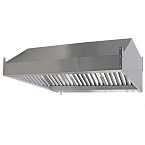 Крашенинников А.Н., зам. заведующего по АХЧ- на пищеблоке в моечной кухонной посуды двухсекционная моечная ванна, вследствие длительного срока эксплуатации, требует замены (имеет следы повреждений и ржавчины);- на пищеблоке в моечной кухонной посуды двухсекционная моечная ванна, вследствие длительного срока эксплуатации, требует замены (имеет следы повреждений и ржавчины);Частично устранено.Ванна двухсекионная заказан, договор заключен30.01.2020 г.18 110,00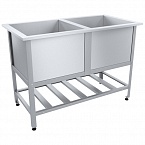 Крашенинников А.Н., зам. заведующего по АХЧ-  в групповых для детей используется стеклянная посуда  (чашки, стаканы), при требовании: используемая для детей столовая и чайная посуда (тарелки, блюдца, чашки) должна быть изготовлена  из фаянса, фарфора.-  в групповых для детей используется стеклянная посуда  (чашки, стаканы), при требовании: используемая для детей столовая и чайная посуда (тарелки, блюдца, чашки) должна быть изготовлена  из фаянса, фарфора.Частично устранено.Кружки заказаны, договор заключен30.01.2020 г.13 325,00Крашенинников А.Н., зам. заведующего по АХЧ2. Нарушение требований к условиям воспитания и обучения:- проведены замеры  освещенности групповом помещении (гр. «Аленький цветочек»). Измеренные показатели не соответствуют требованиям СанПиН 2.2.1/2.1.1.1278-03, что подтверждается протоколом лабораторных испытаний № П-224, от 04 апреля 2019 года, выданным ИЛЦ Красноуфимского филиала ФБУЗ «Центр гигиены и эпидемиологии в Свердловской области», аттестат аккредитации № РОСС RU.0001.512441, дата внесения в реестр аккредитованных лиц 27.02.2015г., экспертным заключением №  П-22 от 04 апреля 2019 года, выданным Красноуфимским  филиалом ФБУЗ «Центр гигиены и эпидемиологии в Свердловской области», аттестат аккредитации органа инспекции № RА.RU.710069 от 28 июля 2015 года. Измеренный показатель составляет от 121 до 173 лк. при планируемом показателе не менее 200 лк2. Нарушение требований к условиям воспитания и обучения:- проведены замеры  освещенности групповом помещении (гр. «Аленький цветочек»). Измеренные показатели не соответствуют требованиям СанПиН 2.2.1/2.1.1.1278-03, что подтверждается протоколом лабораторных испытаний № П-224, от 04 апреля 2019 года, выданным ИЛЦ Красноуфимского филиала ФБУЗ «Центр гигиены и эпидемиологии в Свердловской области», аттестат аккредитации № РОСС RU.0001.512441, дата внесения в реестр аккредитованных лиц 27.02.2015г., экспертным заключением №  П-22 от 04 апреля 2019 года, выданным Красноуфимским  филиалом ФБУЗ «Центр гигиены и эпидемиологии в Свердловской области», аттестат аккредитации органа инспекции № RА.RU.710069 от 28 июля 2015 года. Измеренный показатель составляет от 121 до 173 лк. при планируемом показателе не менее 200 лкНЕ устранено.Замеры планируются произвести в ноябре 2019 года, чтобы они были действительны 30.01.2020 года30.01.2020 г.-Крашенинников А.Н., зам. заведующего по АХЧ-  в групповых помещениях источники искусственного освещения не содержатся в исправном состоянии, имеются перегоревшие лампы (гр. «Золотой ключик» и «Аленький цветочек»)-  в групповых помещениях источники искусственного освещения не содержатся в исправном состоянии, имеются перегоревшие лампы (гр. «Золотой ключик» и «Аленький цветочек»)Устранено.Лампы меняются по мере перегорания.30.01.2020 г.-Рябухин В.С., электромонтерУстранено.Лампы меняются по мере перегорания.30.01.2020 г.-Рябухин В.С., электромонтер3. Нарушение требований к содержанию и оборудованию помещений:-въезды и входы на территорию дошкольной организации, подъезды, дорожки к хозяйственным постройкам, к контейнерной площадке для сбора мусора не имеют твердого покрытия, при требовании: въезды и входы на территорию дошкольной организации, проезды, дорожки к хозяйственным постройкам, к контейнерной площадке для сбора мусора покрываются асфальтом, бетоном или другим твердым покрытием;3. Нарушение требований к содержанию и оборудованию помещений:-въезды и входы на территорию дошкольной организации, подъезды, дорожки к хозяйственным постройкам, к контейнерной площадке для сбора мусора не имеют твердого покрытия, при требовании: въезды и входы на территорию дошкольной организации, проезды, дорожки к хозяйственным постройкам, к контейнерной площадке для сбора мусора покрываются асфальтом, бетоном или другим твердым покрытием;НЕ устранено(составлена смета)30.01.2020 г.5 200 000,00 рублейПаначева О.Г., главный бухгалтер - за составление сметы- в группах «Аленький цветочек» (2-3 года), «Дюймовочка» (6-7 лет), «Золотой ключик» (6-7 лет) полы в спальных помещениях, туалетных имеют дефекты в виде механических повреждений, что не допускает проводить влажную обработку и дезинфекцию;- в группах «Аленький цветочек» (2-3 года), «Дюймовочка» (6-7 лет), «Золотой ключик» (6-7 лет) полы в спальных помещениях, туалетных имеют дефекты в виде механических повреждений, что не допускает проводить влажную обработку и дезинфекцию;Устраненодо 03.2019 года30.01.2020 г.82 125, 00 (линолеум)+23 895,43(17 280, 43 – плитка, 6 615, 00  –клей, затирка)ИТОГО: 106 020, 43 Крашенинников А.Н., зам. заведующего по АХЧ- в групповых, раздевальных «Аленький цветочек» (2-3 года), «Золотой ключик» (6-7 лет) шкафчики для одежды детей имеют дефекты в виде механических повреждений, что не допускает проводить влажную обработку и дезинфекцию;- в групповых, раздевальных «Аленький цветочек» (2-3 года), «Золотой ключик» (6-7 лет) шкафчики для одежды детей имеют дефекты в виде механических повреждений, что не допускает проводить влажную обработку и дезинфекцию;Частично устранено.шкафчики заказаны, договор заключен30.01.2020 г.53 480,00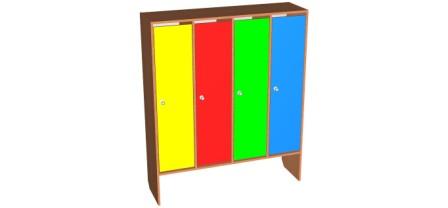 Петухова С.Ю., старший воспитатель- в групповой  «Аленький цветочек» (2-3 года) рабочие поверхности столов имеют дефекты в виде механических повреждений, что не допускает проводить влажную обработку и дезинфекцию.- в групповой  «Аленький цветочек» (2-3 года) рабочие поверхности столов имеют дефекты в виде механических повреждений, что не допускает проводить влажную обработку и дезинфекцию.Частично устранено.шкафчики заказаны, договор заключен30.01.2020 г.18 720,00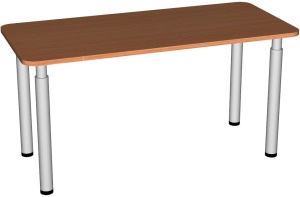 Петухова С.Ю., старший воспитательпо адресу: Королева, 29 Апо адресу: Королева, 29 Апо адресу: Королева, 29 Апо адресу: Королева, 29 Апо адресу: Королева, 29 А1. Нарушение требований санитарного законодательства при организации питания:- отобрана проба пищевой продукции «Морковь свежая», дата упаковки 14.01.2019 г., изготовитель – ООО «Агрофирма «КРиММ», 627180, Россия, Тюменская область, с. Упорово, ул. Заречная, д. 2, срок хранения – 90 дней. Установлено, что данная проба не соответствует требованиям ТР ТС 021/2011 «О безопасности пищевой продукции» по показателю – яйца гельминтов (фактически обнаружены яйца аскарид, при  допустимом – отсутствие), что подтверждается протоколом № 6738 от 03.04.2019 г., выданным ИЛЦ филиала ФБУЗ «Центр гигиены и эпидемиологии в Свердловской области в городе Первоуральск, Шалинском, Нижнесергинском районах и городе Ревда» (Аттестат аккредитации ИЛЦ № РОСС RU.0001.510229 Дата внесения в реестр аккредитованных лиц 19.04.2016);Устранено, морковь свежая утилизирована, с поставщиком договор расторгнут (Артинское райпо) и заключен договор с другим поставщиком (ИП Голенищева)Устранено, морковь свежая утилизирована, с поставщиком договор расторгнут (Артинское райпо) и заключен договор с другим поставщиком (ИП Голенищева)Апрель 2019г.-Кашина Н.Н., кладовщик- в групповых для детей используется стеклянная посуда (чашки, стаканы), при требовании: используемая для детей столовая и чайная посуда (тарелки, блюдца, чашки) может быть изготовлена из фаянса, фарфора;Частично устранено.Кружки заказаны, договор заключенЧастично устранено.Кружки заказаны, договор заключен30.01.2020 г.15 600,00Крашенинников А.Н., зам. заведующего по АХЧ- на пищеблоке нарушаются правила мытья рабочих столов, со стола «Готовая продукция» обнаружены санитарно-показательные микроорганизмы (бактерии группы кишечной палочки), что подтверждается протоколом лабораторных испытаний № П – 2162 от 04.04.2019 г. выданным ИЛЦ филиала ФБУЗ «Центр гигиены и эпидемиологии в Свердловской области в городе Первоуральск, Шалинском, Нижнесергинском районах и городе Ревда» (Аттестат аккредитации ИЛЦ № РОСС RU.0001.510229 Дата внесения в реестр аккредитованных лиц 19.04.2016)УстраненоУстранено11.06.2019 г.-Невраева Е.А., шеф-повар2. Нарушения требований к условиям и организации воспитания и обучения:- измеренные показатели освещенности общей в подготовительной группе «Серебряное копытце» не соответствует требованиям СанПиН 2.2.1/2.1.1.1278-03, что подтверждается протоколом лабораторных испытаний № П – 226 от 04 апреля 2019 г., выданным ИЛЦ Красноуфимского филиала ФБУЗ «Центр гигиены и эпидемиологии в Свердловской области», аттестат аккредитации № РОСС RU.0001.512441 Дата внесения сведений в реестр аккредитованных лиц 27.02.2015 г., экспертным заключением № П – 226 от 04 апреля 2019 г., выданным Красноуфимским филиалом ФБУЗ «Центр гигиены и эпидемиологии в Свердловской области», аттестат аккредитации органа инспекции № RA.RU.710069 от 28 июля 2015 г., в подготовительной группе «Серебряное копытце» измеренный показатель составляет от 127 до 142 лк. При нормируемом показателе не менее 200лк.НЕ  устранено.Замеры планируются произвести в ноябре 2019 года, чтобы они были действительны 30.01.2020 годаНЕ  устранено.Замеры планируются произвести в ноябре 2019 года, чтобы они были действительны 30.01.2020 года30.01.2020 г.-Крашенинников А.Н., зам. заведующего по АХЧ3. Нарушение требований к содержанию и оборудованию помещений, территории:- в группе «Серебряное копытце» на потолке в моечной имеются  признаки поражения грибком, на потолке в туалетной имеются следы подтеков воды, что затрудняет уборки влажным способом и дезинфекции;УстраненоУстраненоАпрель 2019г.,фотоотчет был направлен на эл. почту Роспотребнадзора-Климов С.В., рабочий по обслуживанию здания-  во всех групповых помещениях, кроме групповых «Умка», «Теремок», «АБВГДейка», оборудовано недостаточное количество шкафов для уборочного инвентаря (оборудован 1 шкаф для хранения уборочного инвентаря для туалета и уборочного инвентаря для помещений групповой). Уборочный инвентарь хранится в умывальной зоне туалетной;Устранено частично.Шкафы заказаны, договор заключен.Устранено частично.Шкафы заказаны, договор заключен.30.01.2020 г.53 480, 00Петухова С.Ю., старший воспитатель- во всех групповых помещениях источники искусственного освещения не содержатся в исправном состоянии, имеются перегоревшие лампы;Устранено.Лампы меняются по мере перегорания.Устранено.Лампы меняются по мере перегорания.30.01.2020 г.-Рябухин В.С., электромонтер- на момент проверки 03.04. 2019 года помещение для хранения люминесцентных ламп, утративших потребительские свойства (отработанных и брак) определено, но используется не по назначению (на хранении находятся семена для посадки газона в мешках).Устранено.Устранено.30.01.2020 г.-Рябухин В.С., электромонтер